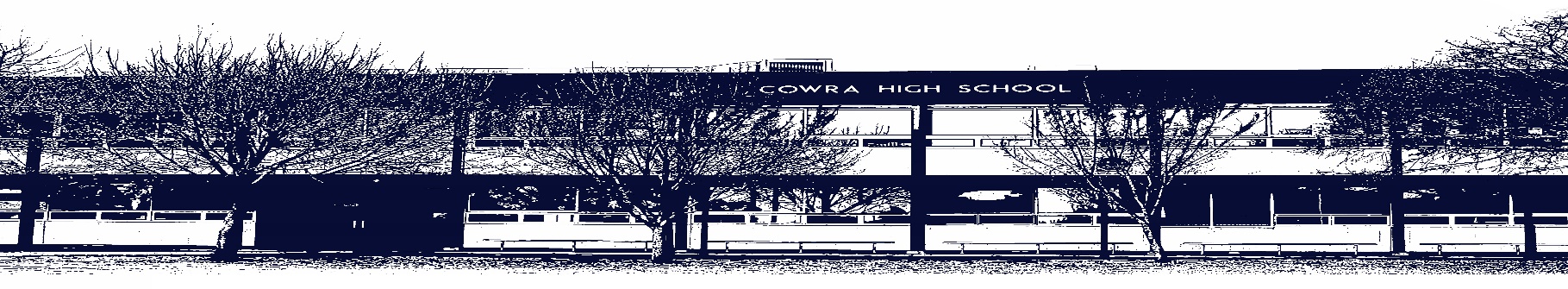 COWRA HIGH SCHOOLASSESSMENT TASK COVER SHEETThis sheet must be attached to the front of your Assessment Task and submitted to your class teacher on or before the due date.Student’s Name:	_________________________________________Course:		Industrial Technology ConstructionAssessment Task:	Timber MalletDate Due:		1st April 2021 	Date Received:	15th March 2021	Extension granted   _____ days	Other circumstances ~ documents attachedI certify:This assignment is entirely my own work and all borrowed material has been acknowledgedThe material contained in this assignment has not previously been submitted for assessment in any formal course of studyI retain in my possession a copy of this assignmentI understand that late assignments will be penalised unless an extension has been granted by Deputy Principal - CurriculumStudent’s Signature:  ____________________________-------------------------------------------------------------------------------------------------------------------------------COWRA HIGH SCHOOLAssessment Task (Student’s Copy)Student’s Name:	_________________________________________Course:		Industrial Technology ConstructionTeacher:		NewberyAssessment Task received by:	_________________________________________Signature:  _________________________________________Date:  ______________________		Time:  ______________________Please detach this if the Assessment Task has been handed in to the office and give to student to keep for their own records.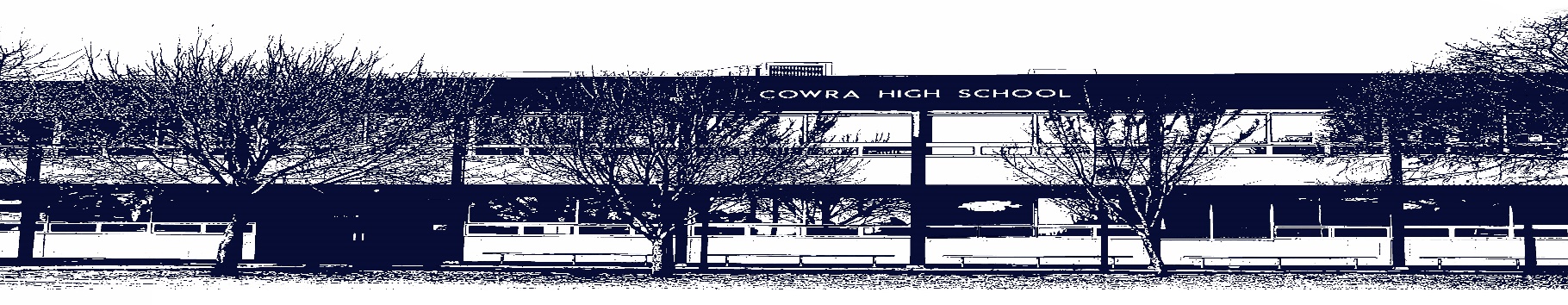 COWRA HIGH SCHOOLAssessment Task Submission PolicySubmission of assessment tasks by students must follow faculty guidelines. There are basically four types of assessment tasks:In Class Assessment Tasks ~ these tasks are supervised by the class teacher and collected by the class teacher at the conclusion of the assessment task. It is the responsible of the student who miss in class assessment tasks to contact the Head Teacher of that faculty.Formal Examinations ~ at the conclusion of any formal examination the assessment task papers are to be collected and returned to the relevant faculty teacher.Major Projects / Pieces of Work ~ these items, due to their size, are usually kept in the appropriate faculty location. Major works and projects should be kept in safe locations that minimises the risk of damage. Any assessment task would be submitted directly to the teacher. A receipt for the task will be issued to students.Take Home Assessment Tasks ~ these are tasks that students are required to complete by a due date. Students should follow faculty submission guidelines regarding submission of these tasks.Guidelines for the Submission of Assessment Tasks When an assessment task is issued, the information provided to students will include:a clear statement of what the task involves and what the expectations of the student arean explanation of the marking criteria / outcomes to be assessedthe due date of submissionan assessment task submission cover sheet ~ see attachedTeachers should record the names of all students issued with the assessment task on a roll/class list and have the student acknowledge receipt of the assessment task by getting them to sign next to their name.Students must take their assessment task to the class teacher. They must be signed in on the class roll and keep their receiptAll students must keep a copy of their assessment task.Illness and Misadventure AppealsIf a student fails to submit an assessment task by the due date and has a legitimate reason than normal illness and misadventure procedures will apply.REQUEST FOR ASSESSMENT EXTENSION PROCEDUREAssessment extensions will only be granted in exceptional circumstances. All requests need to be made in writing using the extension request form. In seeking an extension discuss your request with your teacher/Head Teacher at least three (3) days before the due date with work already completed. Forms for Illness/Misadventure and Extension can be accessed on the Cowra High School Website.COWRA HIGH SCHOOLCOWRA HIGH SCHOOLCOWRA HIGH SCHOOLCOWRA HIGH SCHOOLCOWRA HIGH SCHOOLCOWRA HIGH SCHOOLCOWRA HIGH SCHOOLYear  9     Assessment TaskYear  9     Assessment TaskYear  9     Assessment TaskYear  9     Assessment TaskYear  9     Assessment TaskYear  9     Assessment TaskYear  9     Assessment TaskNAME: Project/FolioNAME: Project/FolioCLASS: Construction CLASS: Construction CLASS: Construction CLASS: Construction TEACHER: NewberyCOURSE: Industrial Technology Stage 5COURSE: Industrial Technology Stage 5COURSE: Industrial Technology Stage 5TASK No: 1TASK No: 1Unit: Timber Mallet Project/FolioUnit: Timber Mallet Project/FolioDATE DUE: 01/04/21DATE DUE: 01/04/21DATE DUE: 01/04/21DATE DUE: 01/04/21DATE DUE: 01/04/21DATE DUE: 01/04/21TIME DUE: 3:15PMMARK:          /30WEIGHT: 25%WEIGHT: 25%WEIGHT: 25%PRESENTATION: Practical/OnlinePRESENTATION: Practical/OnlinePRESENTATION: Practical/OnlineSYLLABUS OUTCOMES: A Student:IND5-1 identifies, assesses, applies and manages the risks and WHS issues associated with the use of a range of tools, equipment, materials, processes and technologies.IND5-3 identifies, selects and uses a range of hand and machine tools, equipment and processes to produce quality practical projects.IND5-8 evaluates products in terms of functional, economic, aesthetics and environmental qualities and quality of construction.IND5-6 identifies and participates in collaborative work practices in the learning environmentIND5-5 selects, interprets and applies a range of suitable communication techniques in the, development, planning, production and presentation of ideas and projects.  SYLLABUS OUTCOMES: A Student:IND5-1 identifies, assesses, applies and manages the risks and WHS issues associated with the use of a range of tools, equipment, materials, processes and technologies.IND5-3 identifies, selects and uses a range of hand and machine tools, equipment and processes to produce quality practical projects.IND5-8 evaluates products in terms of functional, economic, aesthetics and environmental qualities and quality of construction.IND5-6 identifies and participates in collaborative work practices in the learning environmentIND5-5 selects, interprets and applies a range of suitable communication techniques in the, development, planning, production and presentation of ideas and projects.  SYLLABUS OUTCOMES: A Student:IND5-1 identifies, assesses, applies and manages the risks and WHS issues associated with the use of a range of tools, equipment, materials, processes and technologies.IND5-3 identifies, selects and uses a range of hand and machine tools, equipment and processes to produce quality practical projects.IND5-8 evaluates products in terms of functional, economic, aesthetics and environmental qualities and quality of construction.IND5-6 identifies and participates in collaborative work practices in the learning environmentIND5-5 selects, interprets and applies a range of suitable communication techniques in the, development, planning, production and presentation of ideas and projects.  SYLLABUS OUTCOMES: A Student:IND5-1 identifies, assesses, applies and manages the risks and WHS issues associated with the use of a range of tools, equipment, materials, processes and technologies.IND5-3 identifies, selects and uses a range of hand and machine tools, equipment and processes to produce quality practical projects.IND5-8 evaluates products in terms of functional, economic, aesthetics and environmental qualities and quality of construction.IND5-6 identifies and participates in collaborative work practices in the learning environmentIND5-5 selects, interprets and applies a range of suitable communication techniques in the, development, planning, production and presentation of ideas and projects.  SYLLABUS OUTCOMES: A Student:IND5-1 identifies, assesses, applies and manages the risks and WHS issues associated with the use of a range of tools, equipment, materials, processes and technologies.IND5-3 identifies, selects and uses a range of hand and machine tools, equipment and processes to produce quality practical projects.IND5-8 evaluates products in terms of functional, economic, aesthetics and environmental qualities and quality of construction.IND5-6 identifies and participates in collaborative work practices in the learning environmentIND5-5 selects, interprets and applies a range of suitable communication techniques in the, development, planning, production and presentation of ideas and projects.  SYLLABUS OUTCOMES: A Student:IND5-1 identifies, assesses, applies and manages the risks and WHS issues associated with the use of a range of tools, equipment, materials, processes and technologies.IND5-3 identifies, selects and uses a range of hand and machine tools, equipment and processes to produce quality practical projects.IND5-8 evaluates products in terms of functional, economic, aesthetics and environmental qualities and quality of construction.IND5-6 identifies and participates in collaborative work practices in the learning environmentIND5-5 selects, interprets and applies a range of suitable communication techniques in the, development, planning, production and presentation of ideas and projects.  SYLLABUS OUTCOMES: A Student:IND5-1 identifies, assesses, applies and manages the risks and WHS issues associated with the use of a range of tools, equipment, materials, processes and technologies.IND5-3 identifies, selects and uses a range of hand and machine tools, equipment and processes to produce quality practical projects.IND5-8 evaluates products in terms of functional, economic, aesthetics and environmental qualities and quality of construction.IND5-6 identifies and participates in collaborative work practices in the learning environmentIND5-5 selects, interprets and applies a range of suitable communication techniques in the, development, planning, production and presentation of ideas and projects.  DESCRIPTION OF TASK:You will be assessed on the completion of the “Timber Mallet” practical project in class.Techniques The accuracy of all measurements and marking outThe ability and skill level used to create an accurate joint.You are required to work independently on project work after viewing the demonstration and reading supporting material.DocumentationProject Folio  (See template in Google Classroom)DesignUse the elements of design to create a balance between functional and aesthetic qualities in your project.WHS and risk Management.Demonstrate your ability to use safe work practices and maintain a clean work environment. Workplace Communication SkillsYou will be assessed on your conduct in the workshop (including observation of WHS requirements)Your correct use of industry terminology and jargon.DESCRIPTION OF TASK:You will be assessed on the completion of the “Timber Mallet” practical project in class.Techniques The accuracy of all measurements and marking outThe ability and skill level used to create an accurate joint.You are required to work independently on project work after viewing the demonstration and reading supporting material.DocumentationProject Folio  (See template in Google Classroom)DesignUse the elements of design to create a balance between functional and aesthetic qualities in your project.WHS and risk Management.Demonstrate your ability to use safe work practices and maintain a clean work environment. Workplace Communication SkillsYou will be assessed on your conduct in the workshop (including observation of WHS requirements)Your correct use of industry terminology and jargon.DESCRIPTION OF TASK:You will be assessed on the completion of the “Timber Mallet” practical project in class.Techniques The accuracy of all measurements and marking outThe ability and skill level used to create an accurate joint.You are required to work independently on project work after viewing the demonstration and reading supporting material.DocumentationProject Folio  (See template in Google Classroom)DesignUse the elements of design to create a balance between functional and aesthetic qualities in your project.WHS and risk Management.Demonstrate your ability to use safe work practices and maintain a clean work environment. Workplace Communication SkillsYou will be assessed on your conduct in the workshop (including observation of WHS requirements)Your correct use of industry terminology and jargon.DESCRIPTION OF TASK:You will be assessed on the completion of the “Timber Mallet” practical project in class.Techniques The accuracy of all measurements and marking outThe ability and skill level used to create an accurate joint.You are required to work independently on project work after viewing the demonstration and reading supporting material.DocumentationProject Folio  (See template in Google Classroom)DesignUse the elements of design to create a balance between functional and aesthetic qualities in your project.WHS and risk Management.Demonstrate your ability to use safe work practices and maintain a clean work environment. Workplace Communication SkillsYou will be assessed on your conduct in the workshop (including observation of WHS requirements)Your correct use of industry terminology and jargon.DESCRIPTION OF TASK:You will be assessed on the completion of the “Timber Mallet” practical project in class.Techniques The accuracy of all measurements and marking outThe ability and skill level used to create an accurate joint.You are required to work independently on project work after viewing the demonstration and reading supporting material.DocumentationProject Folio  (See template in Google Classroom)DesignUse the elements of design to create a balance between functional and aesthetic qualities in your project.WHS and risk Management.Demonstrate your ability to use safe work practices and maintain a clean work environment. Workplace Communication SkillsYou will be assessed on your conduct in the workshop (including observation of WHS requirements)Your correct use of industry terminology and jargon.DESCRIPTION OF TASK:You will be assessed on the completion of the “Timber Mallet” practical project in class.Techniques The accuracy of all measurements and marking outThe ability and skill level used to create an accurate joint.You are required to work independently on project work after viewing the demonstration and reading supporting material.DocumentationProject Folio  (See template in Google Classroom)DesignUse the elements of design to create a balance between functional and aesthetic qualities in your project.WHS and risk Management.Demonstrate your ability to use safe work practices and maintain a clean work environment. Workplace Communication SkillsYou will be assessed on your conduct in the workshop (including observation of WHS requirements)Your correct use of industry terminology and jargon.DESCRIPTION OF TASK:You will be assessed on the completion of the “Timber Mallet” practical project in class.Techniques The accuracy of all measurements and marking outThe ability and skill level used to create an accurate joint.You are required to work independently on project work after viewing the demonstration and reading supporting material.DocumentationProject Folio  (See template in Google Classroom)DesignUse the elements of design to create a balance between functional and aesthetic qualities in your project.WHS and risk Management.Demonstrate your ability to use safe work practices and maintain a clean work environment. Workplace Communication SkillsYou will be assessed on your conduct in the workshop (including observation of WHS requirements)Your correct use of industry terminology and jargon.MARKING CRITERIA:Teacher Comment:MARKING CRITERIA:Teacher Comment:MARKING CRITERIA:Teacher Comment:MARKING CRITERIA:Teacher Comment:MARKING CRITERIA:Teacher Comment:MARKING CRITERIA:Teacher Comment:MARKING CRITERIA:Teacher Comment: